جامعة آل البيتدائرة العطاءات المركزية				               		                        Central Committee for Tender                مواصفات العطاء رقم (9/2019) توريد مواد حاجة مختبرات مركز بحوث المياه والبيئةالشروط الخاصة:تقدم الأسعار بالدينار الأردني شاملة جميع أنواع الضرائب وشاملة ضريبة المبيعات ومعفاة من الرسوم الجمركية.الأسعار تشمل التوريد في المواقع التي تحددها الجامعة.الجامعة غير مقيدة بأقل الأسعار، ولها الحق في تجزئة العطاء أو إلغائه كلياً أو جزئياً إذا اقتضت مصلحة الجامعة ذلك وفي أي مرحلة من مراحل العطاء، دون أن يكون للمناقصين الحق في المطالبة بأية خسارة أو ضرر ناتج عن ذلك.تحديد الماركة والمنشأ والصناعة بشكل واضح ودقيق.ضرورة تحديد مدة التسليم من تاريخ التوقيع على قرار الإحالة، ويفضل أن يكون بأقرب مدة ممكنةالكميات قابلة للزيادة والنقصان حسب طلب الجامعة.يحق للجامعة إلغاء العطاء في أي وقت ودون إبداء الأسباب.*  ضرورة إرفاق (C.D.) يشتمل على عرض الأسعار، بحيث يتم تعبئة الأسعار على نفس دعوة العطاء إلكترونياً (موجودة على برنامج word + Excel (نسختين) ضمن صفحة الجامعة الإلكترونية) والمواصفات الفنية لكل بند إلكترونياً.Item No.MaterialUnitQtyU. PriceT. Price1Colilert-18: for IDEXX test methodUnit8002Vessel 120 ml: for IDEXX text methodUnit9503Quantitray/2000, 97-well, sterile: for IDEXX text methodUnit9504Pseudalert: : for IDEXX text methodUnit300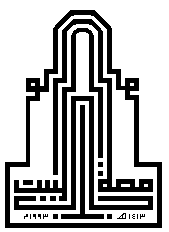 